CASO HAJA MAIS CO-AUTORES, RELACIONE NO VERSO.Este formulário deverá ser impresso em 04 vias(uma via do Crea, uma via do Confea, uma via do requerente no ato da solicitação, uma via acompanhará todo traslado e após decisão do Confea, será devolvida ao requerente).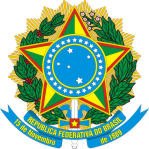  SERVIÇO PÚBLICO FEDERALCONSELHO FEDERAL DE ENGENHARIA E AGRONOMIA – CONFEAREGISTRO DE OBRA INTELECTUALPROCESSO Nº CFCREA:Nº PROTOCOLO CREA:Nº DE FOLHAS:DATA DO PROTOCOLO:REQUERENTENOME:NOME:NOME:NOME:FONE:FONE:REQUERENTEENDEREÇO:ENDEREÇO:CIDADE:UF:UF:CEP:REQUERENTETEL:TEL:E – MAIL:E – MAIL:E – MAIL:E – MAIL:REQUERENTEPROFISSÃO:Nº REG. CREA:IDENTIDADE:CPF/CGC:CPF/CGC:CPF/CGC:AUTORNOME:NOME:NOME:NOME:NOME:AUTORENDEREÇO:ENDEREÇO:CIDADE:UF:CEP:AUTORPROFISSÃO:Nº REG. CREA:IDENTIDADE:CPF:CPF:CO-AUTORNOME:NOME:NOME:NOME:NOME:CO-AUTORENDEREÇO:ENDEREÇO:CIDADE:UF:CEP:CO-AUTORPROFISSÃO:Nº REG. CREA:IDENTIDADE:CPF:CPF:DOCUMENTAÇÃO APRESENTADAPROJETO □                              ESBOÇO □                                     OBRA PLÁSTICA □PROJETO □                              ESBOÇO □                                     OBRA PLÁSTICA □PROJETO □                              ESBOÇO □                                     OBRA PLÁSTICA □PROJETO □                              ESBOÇO □                                     OBRA PLÁSTICA □PROJETO □                              ESBOÇO □                                     OBRA PLÁSTICA □Nº ART:CREA:DOCUMENTAÇÃO APRESENTADAENG. □               ARQ. □              AGRO. □                 GEOG. □            TOPOG. □                  CENOG. □              CIÊNCIAS □ ENG. □               ARQ. □              AGRO. □                 GEOG. □            TOPOG. □                  CENOG. □              CIÊNCIAS □ ENG. □               ARQ. □              AGRO. □                 GEOG. □            TOPOG. □                  CENOG. □              CIÊNCIAS □ ENG. □               ARQ. □              AGRO. □                 GEOG. □            TOPOG. □                  CENOG. □              CIÊNCIAS □ ENG. □               ARQ. □              AGRO. □                 GEOG. □            TOPOG. □                  CENOG. □              CIÊNCIAS □ ENG. □               ARQ. □              AGRO. □                 GEOG. □            TOPOG. □                  CENOG. □              CIÊNCIAS □ ENG. □               ARQ. □              AGRO. □                 GEOG. □            TOPOG. □                  CENOG. □              CIÊNCIAS □ DOCUMENTAÇÃO APRESENTADAIDENTIFICAÇÃO DA OBRA:IDENTIFICAÇÃO DA OBRA:IDENTIFICAÇÃO DA OBRA:IDENTIFICAÇÃO DA OBRA:IDENTIFICAÇÃO DA OBRA:IDENTIFICAÇÃO DA OBRA:IDENTIFICAÇÃO DA OBRA:DOCUMENTAÇÃO APRESENTADALOCAL:LOCAL:LOCAL:LOCAL:LOCAL:LOCAL:LOCAL:DOCUMENTAÇÃO APRESENTADANº FOTOS:Nº FOTOS:Nº PLANTAS:TIPO REPRODUÇÃO:DECLARAÇÃO DE CESSÃO DE DIREITOS PATRIMONIAIS FLS. Nº:DECLARAÇÃO DE CESSÃO DE DIREITOS PATRIMONIAIS FLS. Nº:DECLARAÇÃO DE CESSÃO DE DIREITOS PATRIMONIAIS FLS. Nº:DOCUMENTAÇÃO APRESENTADADECLARAÇÃODECLARO sob as penas da LEI, ter plenos direitos sobre a obra que ora apresento para registro no Confea, de acordo com a Resolução do Confea Nº 1.029, de 17 de dezembro de 2010; e por tal firmo a presente declaração.Data:     /     /                                                                                                 __________________________________                                                                                                                                            AssinaturaDECLARO sob as penas da LEI, ter plenos direitos sobre a obra que ora apresento para registro no Confea, de acordo com a Resolução do Confea Nº 1.029, de 17 de dezembro de 2010; e por tal firmo a presente declaração.Data:     /     /                                                                                                 __________________________________                                                                                                                                            AssinaturaDECLARO sob as penas da LEI, ter plenos direitos sobre a obra que ora apresento para registro no Confea, de acordo com a Resolução do Confea Nº 1.029, de 17 de dezembro de 2010; e por tal firmo a presente declaração.Data:     /     /                                                                                                 __________________________________                                                                                                                                            AssinaturaDECLARO sob as penas da LEI, ter plenos direitos sobre a obra que ora apresento para registro no Confea, de acordo com a Resolução do Confea Nº 1.029, de 17 de dezembro de 2010; e por tal firmo a presente declaração.Data:     /     /                                                                                                 __________________________________                                                                                                                                            AssinaturaDECLARO sob as penas da LEI, ter plenos direitos sobre a obra que ora apresento para registro no Confea, de acordo com a Resolução do Confea Nº 1.029, de 17 de dezembro de 2010; e por tal firmo a presente declaração.Data:     /     /                                                                                                 __________________________________                                                                                                                                            AssinaturaDECLARO sob as penas da LEI, ter plenos direitos sobre a obra que ora apresento para registro no Confea, de acordo com a Resolução do Confea Nº 1.029, de 17 de dezembro de 2010; e por tal firmo a presente declaração.Data:     /     /                                                                                                 __________________________________                                                                                                                                            AssinaturaTRAMITAÇÃO NO CONFEAFUNCIONÁRIO RESPONSÁVEL□ Em condição de ser registrada□ Em diligência conforme especificações nas fls.:Data:     /     /_______________________________________                     Assinatura do ResponsávelTRAMITAÇÃO NO CONFEADESPACHO DO PRESIDENTE□ Autorizo o registro□Cumpre-se a diligênciaData:     /     /_______________________________________Assinatura do PresidenteREGISTROREGISTRO NO CONFEAREGISTRO NO CONFEAPUBLICAÇÃO NO DIÁRIO OFICIAL DA UNIÃOPUBLICAÇÃO NO DIÁRIO OFICIAL DA UNIÃOPUBLICAÇÃO NO DIÁRIO OFICIAL DA UNIÃOPUBLICAÇÃO NO DIÁRIO OFICIAL DA UNIÃOREGISTRONº ORDEM:DATA:DATA:SEÇÃO:SEÇÃO:FOLHA:REGISTRONOME DO RESPONSÁVEL PELO REGISTRO:NOME DO RESPONSÁVEL PELO REGISTRO:NOME DO RESPONSÁVEL PELO REGISTRO:NOME DO RESPONSÁVEL PELO REGISTRO:ASSINATURA:ASSINATURA:OBS:VIDE NO VERSO A DESCRIÇÃO DAS CARACTERÍSTICAS ESSENCIAIS DA OBRA.